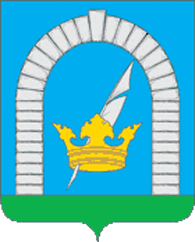 2СОВЕТ ДЕПУТАТОВПОСЕЛЕНИЯ РЯЗАНОВСКОЕ В ГОРОДЕ МОСКВЕРЕШЕНИЕОт 20.12.2022 № 1/46О внесении изменений и дополнений в решение Совета депутатов поселения Рязановскоеот 22.10.2019 №3/2 «Об утверждении Положенияоб оказании единовременной материальной помощигражданам, проживающим на территории поселения Рязановское, за счет средств местного бюджета»         В соответствии с Федеральным законом от 06.10.2003 г. №131-ФЗ «Об общих принципах организации местного самоуправления в Российской Федерации», Законом города Москвы от 06.11.2002 г. №56 «Об организации местного самоуправления в городе Москве», со ст.3, ст.15 устава поселения Рязановское, Указом Мэра Москвы от 05.10.2022 г. № 56-УМ «О дополнительных мерах социальной поддержки семьям лиц, призванных на военную службу по мобилизации»	СОВЕТ ДЕПУТАТОВ ПОСЕЛЕНИЯ РЯЗАНОВСКОЕ РЕШИЛ:1. Внести в решение Совета депутатов поселения Рязановское от 22.10.2019 №3/2 «Об утверждении Положения об оказании единовременной материальной помощи гражданам, проживающим на территории поселения Рязановское, за счет средств местного бюджета» (с изменениями от 16.12.2021 №5/32, от 25.10.2022 №3/43) следующие изменения и дополнения:1.1. Пункт 2 изложить в новой редакции:«2. Категории граждан, имеющие право на получение материальной помощи2.1. Право на получение материальной помощи имеют:2.1.1. Неработающие одинокие (одиноко проживающие) пенсионеры и инвалиды, имеющие доход ниже двукратной величины прожиточного минимума, установленной в городе Москве в расчете на душу населения.2.1.2. Неработающие пенсионеры и инвалиды, проживающие в семьях, среднедушевой доход которых на одного члена семьи ниже двукратной величины прожиточного минимума, установленной в городе Москве в расчете на душу населения.2.1.3. Семьи с несовершеннолетними детьми (в т.ч. многодетные), среднедушевой доход которых на одного члена семьи, по независящим от них причинам, ниже двукратной величины прожиточного минимума, установленной в городе Москве в расчете на душу населения (в составе семьи с несовершеннолетними детьми учитываются родители и их дети, не достигшие 18 лет, независимо от их места жительства).2.1.4. Многодетные семьи с 10 и более детьми независимо от величины среднедушевого дохода семьи имеют право на получение материальной помощи 1 раз в год. 2.1.5. Граждане и семьи с детьми, оставшиеся без средств к существованию.2.1.6. Вопрос о возможности оказания материальной помощи гражданам, заключившим договор пожизненного содержания с иждивением, рассматривается в индивидуальном порядке, с учетом содержания договора и фактических обстоятельств.2.1.7. Другим категориям пенсионеров, инвалидов и семей с детьми (например, работающим) может быть оказана материальная помощь на неотложные нужды (приобретение продуктов питания, лекарственных препаратов, средств личной гигиены и др.), если они остались без средств к существованию в результате непредвиденной ситуации (чрезвычайных обстоятельств).2.1.8. Право на получение материальной помощи на погребение имеют родственники либо лицо, взявшее на себя обязанность осуществить погребение умершего, проживавшего на территории поселения Рязановское, из числа:- ветеранов ВОВ (все категории, при наличии подтверждающих документов);- участников боевых действий (все категории, при наличии подтверждающих документов);- многодетных семей (при потере одного из родителей);- семей, имеющих ребенка-инвалида;- депутатов;- почетных жителей;- старост деревень; - старших по домам;- членов Совета ветеранов;- общественных советников.2.1.9. Единовременная материальная помощь оказывается семьям военнослужащих, призванных Военным комиссариатом города Москвы на военную службу по мобилизации в соответствии с Указом Президента Российской Федерации от 21 сентября 2022 г. № 647 «Об объявлении частичной мобилизации в Российской Федерации» (далее – военнослужащие) без учета уровня доходов семьи в размере 200 000 рублей (двести тысяч рублей 00 копеек). По заявлению военнослужащего единовременная материальная помощь может выплачиваться ему лично.	Обращение за единовременной материальной помощью осуществляется не ранее чем со дня убытия военнослужащего в места сбора и (или) на пункты (места) приема военнослужащих, призванных на военную службу по мобилизации.	Предоставление единовременной материальной помощи осуществляется в заявительном порядке 1 раз в год, при предъявлении справки из военкомата, в период прохождения военнослужащим военной службы по мобилизации.».1.2. Пункт 6 изложить в новой редакции:6. Размер материальной помощи  	При определении размера материальной помощи учитывается: - состав и доход семьи, 	- причины и обстоятельства, побудившие заявителя к обращению за помощью, - сумма понесенных расходов или величина причиненного ущерба, подтвержденного документально.- предельные размеры единовременной материальной помощи.Во всех случаях размер оказываемой единовременной материальной помощи не может превышать максимальный.».2. Настоящее решение вступает в силу с 1 января 2023 года.3. Опубликовать настоящее решение в бюллетене «Московский муниципальный вестник», разместить на официальном сайте органов местного самоуправления поселения Рязановское в сети Интернет.4. Контроль за исполнением настоящего решения возложить на главу поселения Рязановское Улыбышева И.О.Глава поселения		   		         		  		    И.О. УлыбышевПричины обращенияза материальной помощьюПредельный размер материальной помощи (тыс. руб.)Газификация жилых помещенийдо 200,00 – одиноким неработающим пенсионерам из числа федеральных льготников, не имеющих родственников;100,00 – одиноко проживающим неработающим пенсионерам;100,00 – ребенку- инвалидуПожар в единственном жилом помещениидо 200,00 Затопление в единственном жилом помещениидо 50,00 Оплата дорогостоящих медицинских услуг по жизненно важным показаниямдо 30,00Оплата дорогостоящих лекарственных препаратов по рецептам врачейдо 30,00Оплата технических средств реабилитациидо 30,00Приобретение товаров длительного пользования (холодильник, стиральная машина, телевизор, газовая или электрическая плита и др.)до 20,00Приобретение и установка (поверка) приборов учета горячей и холодной воды, приобретение и установка электрических и газовых счетчиковдо 5,00Приобретение продуктов питания и товаров первой необходимостидо 15,00Частичный ремонт квартирдо 90,00Частичная оплата взноса на капитальный ремонтдо 5,00На погребениедо 50,00На погребение семьям военнослужащих, призванных Военным комиссариатом города Москвы на военную службу по мобилизации в соответствии с Указом Президента Российской Федерации от 21 сентября 2022 г. № 647 «Об объявлении частичной мобилизации в Российской Федерации» (далее – военнослужащие)до 100,00